州医学甲级重点学科 学科带头人简介姓名：郭英职称：主任医师主要工作和研究经历：长期扎根民族地区医疗一线；在本地区领先开展了机械通气等十数项新技术；带领科室顺利创建“凉山州甲级医学重点学科”、“国家三级医院PCCM建设达标单位”；牵头成立凉山州呼吸内科专委会及呼吸疾病医疗质量控制中心；积极建立呼吸专科联盟；多次参与突发公卫事件处置；担任新冠肺炎救治专家组总组长，带领专家团队精准施治、科学甄别、全面培训；近5年获得“四川省第八届先进工作者”、“四川省抗击新冠肺炎疫情先进个人”、 “凉山州三八红旗手标兵”、“全国巾帼建功标兵”等称号。在《重庆医学》、《西部医学》等核心期刊发表论文10余篇。学术团体任职情况：四川省医师学会呼吸医师专委会常委；四川省医学会呼吸专委会委员；四川省国际医学交流促进会终末期肺病多学科全程诊疗专委会委员；西部呼吸介入联盟理事；四川省预防医学会呼吸系统疾病防治分会第一届委员会委员；凉山州医学会呼吸病学分会主任委员。工作照：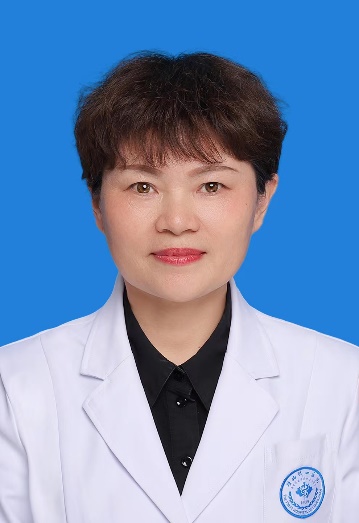 